Копия свидетельства о присвоении звания «Школьный музей»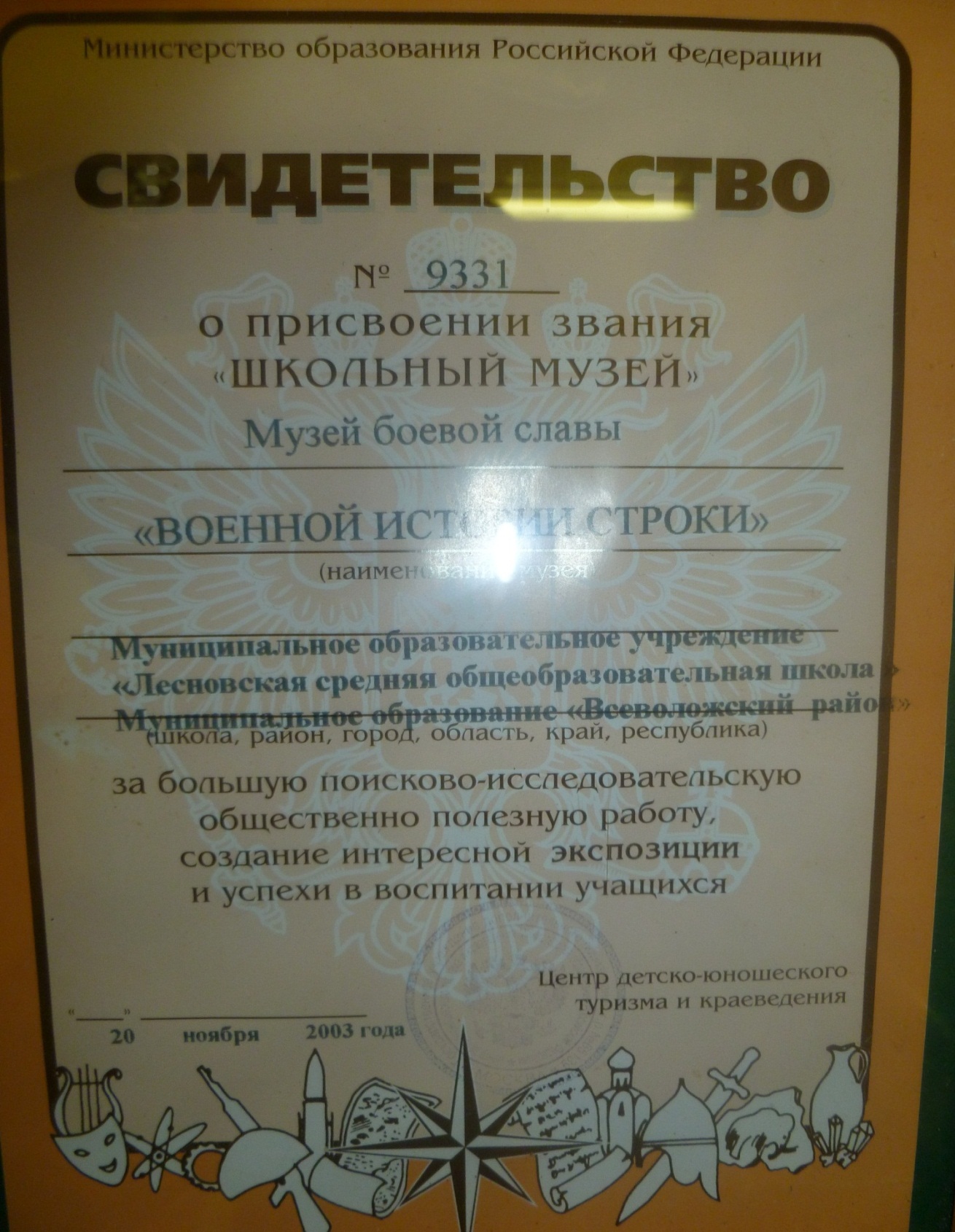 Копия верна.Директор МОУ «СОШ «Лесновский ЦО»                              /Мыцикова А. М./М.П. 